Пришкільний табір відпочинку «Непосиди - HAPPY TIME»Загальноосвітній навчальний заклад І-ІІІ ступенів №10Інсценізація казки «Попелюшка» на англійській мові10.06.2016р. вихованці пришкільного літнього табору разом з учителем англійської мови Степаненко О.А. інсценізували казку Шарля Перро «Попелюшка».Діти не тільки виконували ролі казкових героїв, а й декламували вірші, співали пісні, грали на музичних інструментах. Також училися акторській майстерності. Особливо їм сподобалося імпровізувати та створювати  власні казки.Під час таких розважальних заходів діти мають змогу поглибити свої знання з англійської мови.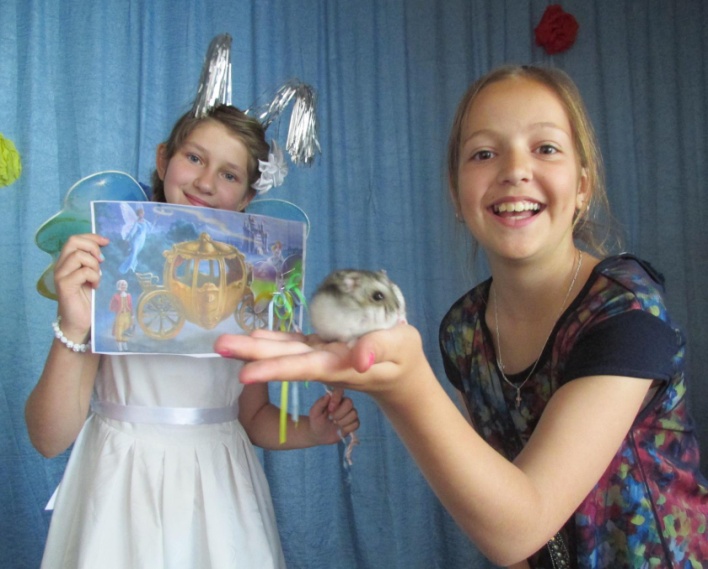 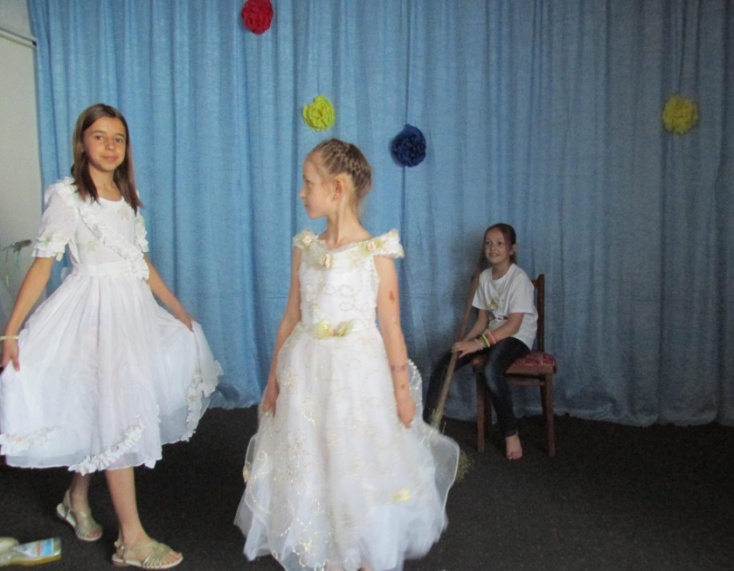 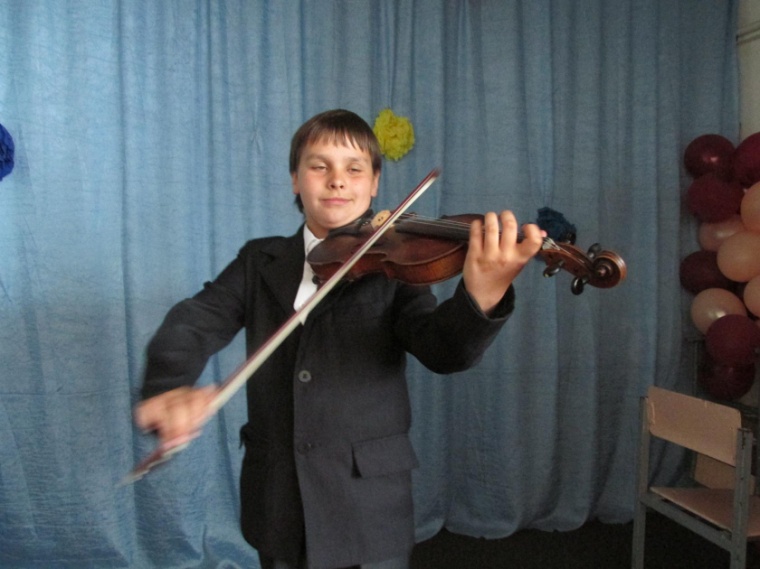 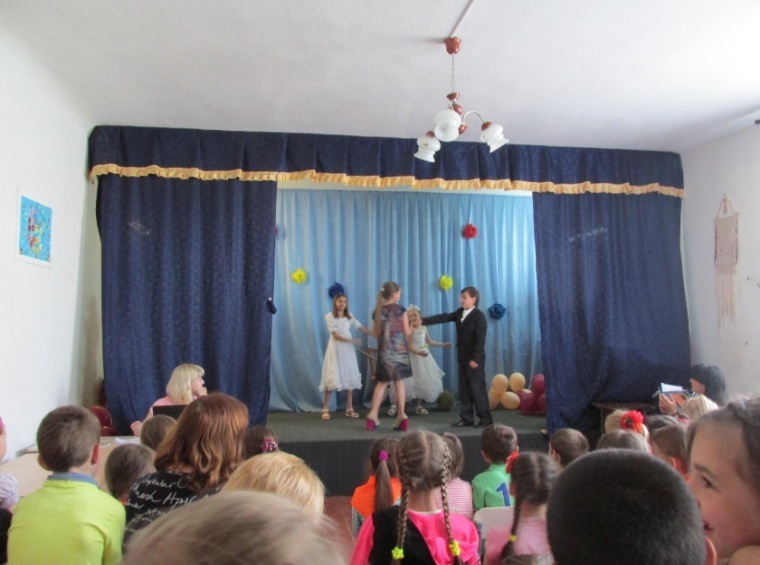 